Cofnodi Sesiwn Cymorth Addysgu gan Gymheiriaid Mae’r system gofnodi newydd, Cymorth Addysgu gan Gymheiriaid, ar gael i bob aelod o staff ar myadmin.aber.ac.uk.Ceir cyfarwyddiadau ynghylch sut i gynnal  sesiwn cymorth gan gymheiriaid ar safle we Uned Dtablygu Dysgu ac Addysgu.  Mae’r dudalen hon yn cynnwys ffurflen y gellir ei lawrlwytho a’i defnyddio i gofnodi’r sgwrs / arsylwad.Ar ôl i chi orffen eich sgwrs / arsylwad, dylai’r sawl sy’n cynorthwyo gofnodi rhywfaint o wybodaeth yn y system cofnodi Cymorth Addysgu gan Gymheiriaid. Bydd angen i chi gofnodi:Dyddiad y sgwrs / arsylwadModiwlArferion daI gofnodi sgwrs / arsylwadMewngofnodwch i Cymorth Addysgu gan Gymheiriaid ar myadmin.aber.ac.uk. Os ydych chi’n cofnodi manylion oddi ar y campws dylech fewngofnodi i’r VPN gyntaf (https://www.aber.ac.uk/cy/is/it-services/vpn/) Os oes cofnod eisoes wedi’i greu i chiO dan ‘Fy Sesiynau Cymorth gan Gymheiriaid’, cliciwch ar yr eicon pensil ar ochr chwith y cofnod perthnasol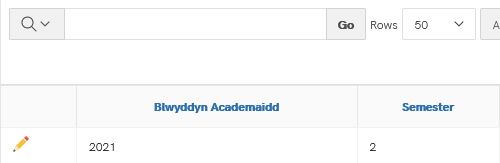 Gwiriwch unrhyw fanylion sydd eisoes wedi’u hychwanegu, a llenwch unrhyw feysydd nad ydynt wedi cael eu llenwi (e.e. dyddiad a chod modiwl)Teipiwch eich sylwadau arfer da Newidiwch y gwymplen i CwblhawydPwyswch Gosod Newidiadau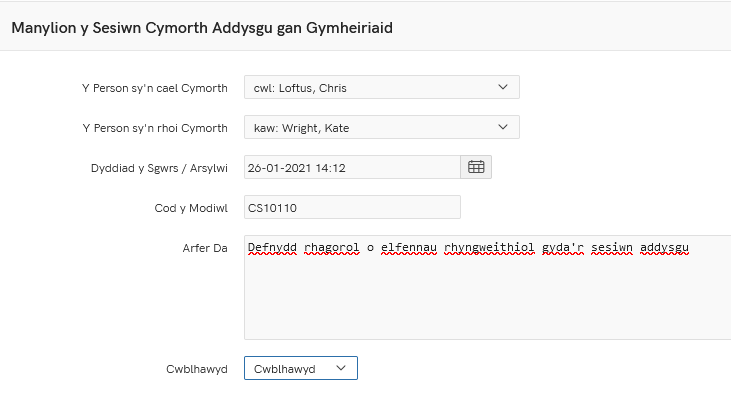 Os nad oes cofnod wedi’i greu i chiDewch o hyd i’r unigolyn yr ydych yn ei gynorthwyo yn y rhestr o Sesiynau Cymorth gan Gymheiriaid sydd ar gaelCliciwch ar yr eicon pensil drws nesaf i’w henwLlenwch y ffurflen gyda’ch enw eich hun fel yr Unigolyn sy’n CynorthwyoDewiswch ddyddiad eich sgwrs / arsylwadRhowch god y modiwlLlenwch y manylion Arfer DaNewidiwch y gwymplen i CwblhawydPwyswch Gosod NewidiadauI osod sesiynau ar ran eraillOs ydych chi’n creu sesiynau cymorth i gymheiriaid ar ran eraill:Yn y rhestr o Sesiynau Cymorth gan Gymheiriaid sydd ar gael, cliciwch ar yr eicon pensil drws nesaf i enw’r aelod o staff Yn y gwymplen Unigolyn sy’n Cynorthwyo, dewiswch yr unigolyn a fydd yn cynorthwyo / arsylwi’r aelod o staffOs ydych chi’n gwybod dyddiad y sesiwn neu pa fodiwl, gallwch gofnodi hyn. Neu, gallwch ei adael yn wag a’i lenwi ar ôl y sgwrs / arsylwad.Pwyswch Gosod Newidiadau